“2017海外赤子北京行”报名表（工作类人才填写）应聘单位： （可填写多个）                             应聘岗位：（可填写多个）注：除本表外还需提供《工作类汇总表》、护照扫描件、学位证书扫描件及个人近照。同时请提交以下附件：1.代表性论文、论著复印件2.获奖证书扫描件3.专利证书扫描件4.其他能证明学术水平的材料个人基本信息个人基本信息个人基本信息个人基本信息个人基本信息个人基本信息个人基本信息姓    名性    别照片国    籍出生日期19    年   月   日19    年   月   日照片专业领域专业方向照片最终毕业院校最高学位照片留学国家现工作国家现工作单位现任职务海外工作年限电子邮件国内电话国外电话来京意向□全职 （每年工作6个月以上）           □短期□全职 （每年工作6个月以上）           □短期□全职 （每年工作6个月以上）           □短期□全职 （每年工作6个月以上）           □短期□全职 （每年工作6个月以上）           □短期□全职 （每年工作6个月以上）           □短期有效身份证件种类有效证件姓名及号码教育经历（从本科填起）学位起止年月院校专业国家/地区国家/地区教育经历（从本科填起）教育经历（从本科填起）教育经历（从本科填起）工作经历（兼职请注明）职务起止年月单位业绩国家/地区国家/地区工作经历（兼职请注明）工作经历（兼职请注明）工作经历（兼职请注明）专长及代表性成果专长及代表性成果专长及代表性成果专长及代表性成果本人掌握的核心技术及取得的成就：2、领导（参与）过的主要课题或项目          3、代表性论文论著4、获奖情况5、其他（包括获得的重要奖项、在国际学术组织兼职、在国际学术会议做重要报告或特邀报告情况等）6、来京工作设想：请介绍来京工作目标、主要方式、预期贡献、现有工作基础、对岗位和待遇的要求）本人掌握的核心技术及取得的成就：2、领导（参与）过的主要课题或项目          3、代表性论文论著4、获奖情况5、其他（包括获得的重要奖项、在国际学术组织兼职、在国际学术会议做重要报告或特邀报告情况等）6、来京工作设想：请介绍来京工作目标、主要方式、预期贡献、现有工作基础、对岗位和待遇的要求）本人掌握的核心技术及取得的成就：2、领导（参与）过的主要课题或项目          3、代表性论文论著4、获奖情况5、其他（包括获得的重要奖项、在国际学术组织兼职、在国际学术会议做重要报告或特邀报告情况等）6、来京工作设想：请介绍来京工作目标、主要方式、预期贡献、现有工作基础、对岗位和待遇的要求）本人掌握的核心技术及取得的成就：2、领导（参与）过的主要课题或项目          3、代表性论文论著4、获奖情况5、其他（包括获得的重要奖项、在国际学术组织兼职、在国际学术会议做重要报告或特邀报告情况等）6、来京工作设想：请介绍来京工作目标、主要方式、预期贡献、现有工作基础、对岗位和待遇的要求）本次信息获取途径□社团协会_____________□个人或亲友推荐_______□使领馆_______________本次信息获取途径□用人单位_____________□留创园_______________□驻外联络处___________本次信息获取途径□海外媒体_____________□海外学人网___________□其他_________________本次信息获取途径□微信（公众号请注明名称）_____________□微信（公众号请注明名称）_____________□微信（公众号请注明名称）_____________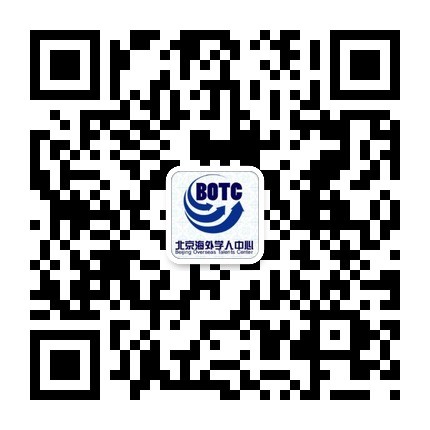 欢迎关注北京海外学人中心微信公众号（BOTC2008），获取留学回国最新政策及活动信息欢迎关注北京海外学人中心微信公众号（BOTC2008），获取留学回国最新政策及活动信息